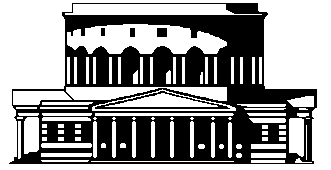 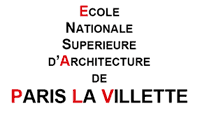 Marché Publicà Procédure AdaptéeEn application des articles 27 et 78 à 80  du décret n° 2016-360 du 25 mars 2016relatif aux  marchés publicsGraphisme : photogravure, mise en page et maquette d’ouvrages d’architectureCahier des Clauses Administratives et ParticulièresDATE LIMITE DE RECEPTION DES OFFRES : le 27 juillet 2018, 12 heuresREF MARCHE N° ENSAPLV_2018_4Nomenclature Européenne CPV   : 79822500-7 service de conception graphiqueLe présent CCAP comporte 11  feuillets numérotés de 1 à 11SommaireArticle 1 – Personne publique 	3Article 2 - Objet du Marché public à procédure adaptée et exécution des prestations	32.1 - Objet général du marché	32.1.1 - Marché public à procédure adaptée (MAPA)	42.2 - Objet détaillé/type de marché	42.2.1 - Lieu d’exécution de la prestation :	4Article 3 - Forme des marchés conclus sur la base du présent Marché public à procédure adaptée (MAPA)	4Article 4 - Modalités d’attribution des marches conclu sur la base du présent accord	5Article 5 - Pièces composant le marché	5Article 6 - Durée	66.1 - Début de marché	66.2 - Durée du marché	6Article 7 - Montant du Marché public à procédure adaptée (MAPA)	6Article 8 - Prix	68.1 - Prix des marchés	68.2 - Contenu des prix	6Article 9 - Paiement	79.1 - Facturation	79.2 - Paiement	79.3 - Avance	89.4 - Modalités de versement de l’avance	89.5 - Montant de l’avance	89.6 - Attestations sur l’honneur du titulaire	8Article 10 - Engagement des parties	1010.1 - Nature des prestations	1010.2 - Livraison	1010.2.1 - Délais de base	1010.2.2 - Délais de livraison	1010.2.3 - Prolongation des délais	1010.3 - Opération de vérification des prestations  effectuées sur la base du présent accord	1110.3.1 - Pénalités de retard et Calcul des pénalités	1110.3.2 - Application des pénalités	1110.3.3 - Exonération des pénalités	1110.4 - Garantie	1210.4.1 - Nature des obligations au titre de la garantie	1210.4.2 - Défaillance du titulaire	1210.5 - Assurances	1210.6 - Personnel du titulaire	1310.7 - Résiliation, différends et litiges	1310.7.1 - Résiliation	1310.7.2 - Règlement des différends et des litiges	1410.8 - Nantissement et cession de créances	1410.9 - Dispositions diverses	1410.9.1 - Non validité partielle	1410.9.2 - Langues	1410.9.3 - Droit applicable	1410.9.4 - Tribunal compétent	14Clauses administratives particulièresPersonne publique Le présent Marché public à procédure adaptée (MAPA) est conclu pour répondre aux besoins de photogravure, de mise en page et d’exécution de maquettes d’ouvrages d’architecture du service des éditions de l'École Nationale Supérieure d’Architecture de Paris la Villette.144 av de Flandre75019 PARIS tel :  01 44 65 23 00fax : 01 44 65 23 01Dénommé dans les documents par le terme "ENSAPLV".Représentée par Bruno Mengoli,  Directeur de l’ENSAPLVObjet du Marché public à procédure adaptée et exécution des prestationsObjet général du Marché public à procédure adaptée (MAPA)Le MAPA a pour objet la photogravure, la mise en page et l’exécution de maquettes d’ouvrages d’architecture pour le service des éditions de l’École nationale supérieure d’architecture de Paris la Villette. Dans la quasi totalité des cas, la mise en page se fait à partir d’une maquette préétablie correspondant à chacune collections existantes.L'ENSAPLV se réserve la possibilité de négocier avec les candidats.Objet détaillé/type de marchéMarché de fournitures Description (achat, prise en crédit-bail, location, location-vente) : N° de référence principal de la nomenclature: Marché de servicesDescription :Mise en page et maquette d’ouvrages d’architectureNomenclature communautaire pertinente : 79822500-7 service de conception graphiqueLieu d’exécution de la prestation :Les livraisons se font à :ENSAPLV144, avenue de Flandre, 75019 ParisLes matériels devront principalement être livrés sous forme électroniqueou, selon les cas,entre 9h00 et 12h30 -14h30 et17h30.Forme des commandes émises sur la base du présent Marché public à procédure adaptéeLes prestations effectuées sur la base du présent Marché public à procédure adaptée (MAPA) sont à bons de commande - en application des articles 78 et 80 du décret du 25 mars 2016 relatif aux marchés publics.Le service des éditions de la Villette du pouvoir adjudicateur est l’interlocuteur du titulaire pour la réalisation des prestations faisant l’objet du présent Marché public à procédure adaptée (MAPA).Service des EDITIONS DE LA VILLETTE - ENSAPLV 144 Avenue de Flandre 75019 Paris.Il communiquera au titulaire le nom de la personne chargée du suivi de l’exécution des prestations lors de la notification du Marché public à procédure adaptée (MAPA).Modalités d’attribution des commandes établies sur la base du présent marchéL’offre économiquement et qualitativement la plus avantageuse sera déterminées en fonction des critères de jugement précisés dans le règlement de consultation, article 8.Le titulaire du Marché public à procédure adaptée (MAPA) devra déposer une offre à chaque consultation sur la base du Marché public à procédure adaptée (MAPA).L’ENSAPLV formalisera les commandes fondées sur le Marché public à procédure adaptée (MAPA) par l’envoi d’un bon de commande. Pièces composant le marchéLes pièces contractuelles du Marché public à procédure adaptée (MAPA)  sont les suivantes par ordre de priorité décroissante :Pièces particulières du Marché public à procédure adaptée (MAPA) : Le présent CCAPLes bons de commande établis sur la base du Marché public à procédure adaptée (MAPA), voir CCTP – Article 2Le cahier des clauses techniques particulières (CCTP)Un bordereau de prix unitaires portant sur les termes définis dans le présent Marché public à procédure adaptée (MAPA) répondant aux besoins du Cahier des Clauses Techniques Particulières.Des références de prestations analoguesTout élément que le candidat jugera utile à l’analyse de son offreDuréeLes livraisons sont réalisées par le titulaire dans les conditions fixées dans les pièces énumérées ci-dessus et selon les conditions définies ci-après et dans les conditions générales.Début de marchéA compter de la date de notification du présent marché Durée du marchéLa durée du marché est fixée à trois ans à compter de la notification. Montant du Marché public à procédure adaptée (MAPA)Le Marché public à procédure adaptée (MAPA) est conclu sans minimum mais avec un montant  maximum prévisionnel, sur la durée totale, reconduction comprise, qui ne saurait dépasser 89 999 € HT.PrixLes prix sont définis par le titulaire sur demande de devis par l’établissement pour chaque demande spécifiquePrix des marchésLes prix pratiqués dans le marché sont fermes.Les bons de commande conclus sur la base du présent marchéseront traités à prix unitaires appliqués aux prestations réellement exécutées et dont le libellé est détaillé au CCTP- Article 2 joint aux marchés passés sur la base du Marché public à procédure adaptée (MAPA).Contenu des prixLes prix sont réputés comprendre toutes les dépenses résultant de l'exécution des prestations, incluant tous les frais, charges, fournitures, matériels et sujétions du titulaire. PaiementFacturationOutre les mentions légales, la facture est transmise via le portail Chorus Pro (https://chorus-pro.gouv.fr) et devra comporter les mentions suivantes :La mention « facture »,Le numéro du bon de commande et du Marché public à procédure adaptée (MAPA) indiqué sur la page de garde du présent cahier des clauses administratives particulières ; L’affectation du SERVICE DES EDITIONS de l’ENSAPLV indiquée sur le bon de commande La référence du bon de livraison et la date de livraisonla date et la référence du ou des bons de commande correspondants, la description des prestations exécutées et livrées ; le montant H.T. et T.T.C. des prestations exécutées ; le taux et le montant de la T.V.A.Les factures sont adressées à la  personne publique contractante à l’adresse suivante : ENSA Paris la Villette Service Financier144 av de Flandre 75019 Paris Les factures sont établies service faitPaiementLes paiements sont assurés après réception de la facture comme défini précédemmentLe délai de paiement est de 30 jours à compter de la réception de la facture   en bonne et due forme, par l'ENSAPLV. Aucune demande de paiement ne peut être transmise avant réalisation des prestations.Il ne peut pas y avoir de facturation partielle, un bon de commande donne lieu, au plus, à une facture.Le règlement des sommes dues est effectué par virement administratif sur le compte du titulaire. En cas de modification des coordonnées bancaires du titulaire en cours d’exécution de commande, celui-ci doit impérativement, dans les plus brefs délais, notifier ce changement au service financier de L’ENSAPLV et fournir le relevé d’identité bancaire correspondant.AvanceUne avance sera accordée au titulaire des commandes conclues sur la base du Marché public à procédure adaptée (MAPA) dans les conditions prévues à l’article 110 du décret du 25/03/2016  relatif aux marchés publics, sauf renonciation expresse de sa partModalités de versement de l’avanceLe règlement de l’avance interviendra dans les 30 jours à compter dela notification de chaque bon de commande supérieur ou égal à 50 000€ HTMontant de l’avanceLe montant de l’avance des marchés conclus sur la base du Marché sera déterminé comme suit :Le montant de l’avance est égal à 30 % du montant du bon de commande.Les dispositions du présent marché prévalent sur celles qui figureraient sur les documents de réponse, lettres ou autres documents échangés entre la personne publique contractante et le titulaire préalablement à la signature du présent marché.Nature des prestationsLa description des services, objet du présent marché, sont exécutées suivant les conditions et conformément aux prescriptions prévues au cahier des charges de la personne publique et au descriptif remis par le titulaire.LivraisonChaque livraison devra faire l’objet d’un bon de livraison signé par la personne qui réceptionne le ou les colis.Son nom et son titre devront être apposés et lisibles.Chaque bon devra comprendre :La mention « Bon de livraison »,Le numéro du Bon de commande et du Marché public à procédure adaptée (MAPA)indiqué sur la page de garde du présent cahier des clauses particulières et générales ; L’affectation du SERVICE DES EDITIONS de l’ENSAPLV indiquée sur le bon de commande La référence du bon de livraison la date de livraisonla date et la référence du ou des bons de commande correspondants, la description des prestations exécutées et livrées ; Délais de baseLes délais d’exécution ou de livraison des prestations sont fixés à chaque bon de commande.Délais de livraisonSi le titulaire ne peut respecter ses engagements de délai de livraison, il devra le faire savoir au signataire émetteur du bon de commande dès réception de celui-ci. Prolongation des délaisUne prolongation du délai d’exécution peut être accordée par le pouvoir adjudicateur dans les conditions de l’article 13 du CCAG.-FCS.Opération de vérification des prestations objet des marchés conclus sur la base du présent accordLes vérifications consistent à s’assurer que le service est conforme aux prescriptions du présent marché et aux engagements du titulaire.La réception est l’acte par lequel le pouvoir adjudicateur accepte avecou sans réserve, les prestations exécutées.Les opérations de vérification s’effectueront conformément aux articles 23, 24, 25, 26, 27 et 28 du CCAG-FCS.Afin d’apprécier si les services sont conformes aux prescriptions du présent marché, le pouvoir adjudicateur peut se livrer à tous les contrôles qualitatifs qu’elle jugera nécessaire.Pénalités de retard et Calcul des pénalitésConforme à Article 14-1-1 du CCAG-FCS, le prestataire se verra appliquer en cas de non respect du délai contractuel sans mise en demeure préalable, une pénalité de retard calculée par application de la formule suivante :P = V x R / 1000j P = montant de la pénalitéV = valeur des prestationsR = nombre de jours de retardApplication des pénalitésCes pénalités seront déduites du montant restant dû par la personne publique contractante ayant passé la commande ou feront l'objet d'un ordre de recette par le comptable publique à l’encontre du titulaire.Elles restent dues en cas de résiliation.Exonération des pénalitésLa personne publique contractante peut exonérer le titulaire de ces pénalités si le titulaire invoque, avant l’expiration des délais contractuels prévus, une cause de retard due à un événement extérieur et imprévisible. Il notifie à la personne publique, par lettre recommandée avec accusé de réception les motifs de son incapacité à assurer son obligation et propose une nouvelle date de livraison.La personne publique dispose d’un délai de quinze jours ouvrés pour faire connaître sa décision de rejet ou d’acceptation du report de la date de livraison et de l’exonération des pénalités de retard. Le silence de la personne publique contractante vaut rejet de la demande du titulaire et application des pénalités. Les pénalités sont alors calculées à partir de la date contractuelle de livraison sans suspension.Les pénalités restent dues jusqu’à la date d’envoi de cette lettre, le cachet de La Poste faisant foi.GarantieNature des obligations au titre de la garantieLes produits sont garantis dans les conditions prévues à l’article 28 du CCAG-FCS. Ainsi que les dispositions des articles 61 de l' ordonnance du 2015-899 et  122 à 126 du décret du 25/03/2016 relatif aux marchés publics (retenue de garantie/caution personnelle et solidaire)La délai de garantie court à partir la date de notification de réception.Tout élément couvert par la garantie s'avérant non conforme sera ou remplacé gratuitement.Défaillance du titulaireEn cas de défaillance du titulaire, c’est à dire dans l’hypothèse où le titulaire n’interviendrait pas dans les délais contractuels, le pouvoir adjudicateur fait appel à un autre prestataire pour assurer la demande en conformité. Les dépenses occasionnées par l’intervention d’un tiers au marché sont déduites du montant de la retenue de garantie prévue aux présentes conditions générales.Le pouvoir adjudicateur ou son représentant, est en droit de remettre au prestataire intervenant à la place du titulaire défaillant dans le cadre et durant la période de garantie, les éléments qui lui aura été remise par le titulaire dans son offre afin que ce prestataire puisse assurer dans les meilleures conditions possibles l’objet de la demande.Le pouvoir adjudicateur  s’engage à ne transmettre ces éléments qu’en cas de défaillance du titulaire. En contre partie celui-ci s’interdit toute action contre le pouvoir adjudicateur  sur le fondement du droit de propriété intellectuelle et du droit de la concurrence.AssurancesLe titulaire du marché devra justifier au moyen d’une attestation portant mention de l’étendue de la garantie, au moment de la constitution puis en cours d’exécution, d’une assurance couvrant les conséquences pécuniaires de responsabilité civile (RC) qu’il encoure vis-à-vis des tiers et du pouvoir adjudicateur en cas d’accident ou de tous dommages causés à l’occasion de l’exécution bons de commande conclus sur la base du présent Marché. L’attestation devra être remise dans le délai de 8 jours francs à compter de la notification du Marché public à procédure adaptée (MAPA) au titulaire.Personnel du titulaireLe titulaire atteste sur l’honneur, par la signature du présent marché, que son personnel est employé régulièrement au regard des articles L.143-3 et L.143-5 et L.620-3 du code du travail ou règles d’effet équivalent pour les candidats non établis en France.Le titulaire est soumis aux obligations résultant des lois et règlements à la protection de la main-d'œuvre et aux conditions du travail en vigueur à la date de réalisation de l’objet du marché. Résiliation, différends et litigesRésiliationRésiliation pour faute du titulaireLe pouvoir adjudicateur se réserve le droit de résilier le marché en cas de non-respect par le titulaire de l’une de ses obligations contractuelles.La personne publique notifiera sa décision par lettre recommandée avec accusé de réception postal dans un délai d’un mois avant la date prévue. Le titulaire disposera d’un délai de quinze jours ouvrés pour faire part de ses remarques à la personne publique. Si la personne publique maintient sa décision, la date de résiliation prendra effet à l’expiration de ce délaiRésiliation conventionnelleLes parties pourront, après accord, mettre fin au contrat avant l’exécution complète du marché. Cette résiliation conventionnelle sera matérialisée par une convention de résiliation qui devra stipuler éventuellement le droit à indemnité ou le montant des prestations restant à régler. Cette convention sera signée par la personne publique contractante et par la personne habilitée à représenter le titulaire du marché.Effet de la résiliationLes commandes reçues par le titulaire avant la date d'effet de la résiliation du marché seront honorées, quelles que soient les dates de livraison effectives.La résiliation met fin aux relations contractuelles à compter de la date fixée dans la décision de résiliation, ou bien de la notification de la décision si celle-ci ne précise pas sa date d’effet.En outre, la personne publique  pourra demander au titulaire réparation des préjudices qu’il a subi du fait de la résiliation.4.	Règlement des différends et des litigesLes parties tenteront d’abord de régler les éventuels différends et litiges, nés entre le titulaire et la personne publique contractante, par une procédure gracieuse.En cas de désignation d'un expert, les frais d'expertise sont à la charge de la partie à l'égard de laquelle les résultats de l'expertise sont en défaveur.Nantissement et cession de créancesLa personne habilitée à donner des renseignements en cas de nantissement ou de cession de créance est  le service financier de l'ENSAPLV.Dispositions diversesNon validité partielleSi une ou plusieurs stipulations des présents marchés sont tenues pour non valides ou déclarées telles en application d'une Loi, d'un règlement ou à la suite d'une décision définitive d'une juridiction compétente, les autres stipulations garderont toute leur force et leur portée, étant précisé que les parties pourront d'un commun accord, convenir de remplacer la ou les stipulations invalidées.LanguesLes correspondances relatives au marché sont rédigées en langue française.Droit applicableLe droit applicable au présent marché est le droit français.Tribunal compétentEn cas de litiges entre les parties au contrat, le tribunal compétent estle Tribunal Administratif de Paris conformément à la loi n° 2001-1168 du11 décembre 2001 portant mesures urgentes de réformes à caractère économique et financier (loi MURCEF).